PasswordRequired CharactersPasswords and keywords (keyword needed for first signon only) must contain:Eight to 10 characters.
The minimum number of characters required for a new password is 8 characters.At least one letter and one number (alphanumeric).At least three different characters from the previous password.Prohibited CharactersPasswords and keywords cannot:Contain special characters such as *, ; - + _ [] {}.Use the same first three characters from the previous password.Be repeated from the five previous password changes.Be the same as your keyword.Prohibited Words and Text StringsIn addition to the prohibited characters, the following words and text strings cannot be included as all or part of your password. For example:If the first name in your sign-on profile is LISA, you cannot use either LISA or MONALISA.You cannot use PASS, PASSWORD, or PASSPORT because they contain the restricted word PASS.Restricted words and text strings include:Your Sign-On ID, typed either forwards or backwards, and with or without a check digit.Your agency name.The first or last name shown in your STD profile.Days of the week.The name of a month.Three consecutive similar characters such as AAA, 222, or 123.Restricted words and text strings. Keywords (first signon only)Must contain between four and six characters.Can contain letters and/or numbers (alphabetic, numeric, or alphanumeric).Must be different from your password.Tip! Use your inicials and year of birth (eg. KP75)Password setup and changes: You must not be in INSERT mode.The following restricted 'words' cannot be used: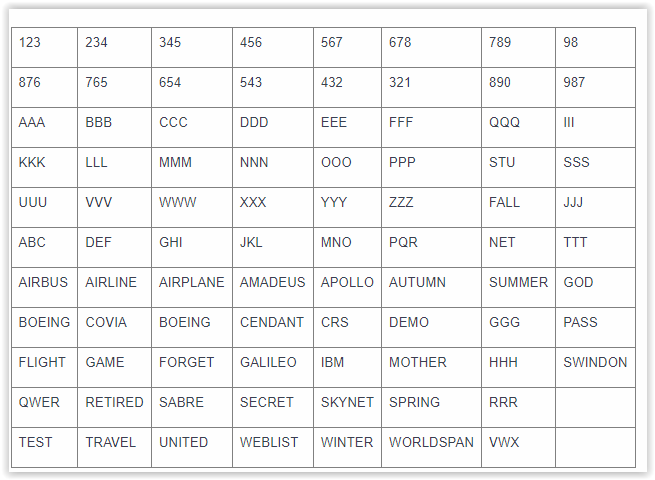 